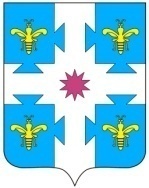 О внесении изменения в постановление администрации Козловского района Чувашской  Республики от 18 марта 2022 года  № 135 В соответствии с Законом Чувашской  Республики "О внесении изменений в Закон Чувашской  Республики "О республиканском бюджете Чувашской  Республики на 2022 год и на плановый период 2023 и 2024 годов"  от 28 октября   2022 г. № 85  администрация     Козловского     района   Чувашской   Республики  п о с т а н о в л я е т:          1.  Утвердить изменения, которые вносятся  в распределение субсидий из районного бюджета Козловского района Чувашской  Республики  на проведение капитального ремонта источников водоснабжения (водонапорных башен и водозаборных скважин) в населенных пунктах, на 2022 год, утвержденное постановлением администрации Козловсокого района от 18 марта 2022 года № 135,  согласно приложению к настоящему постановлению.         2. Финансовому отделу администрации  Козловского района Чувашской  Республики  внести изменения в сводную бюджетную роспись районного бюджета Козловского района Чувашской  Республики на 2022 год.          3. Настоящее постановление вступает в силу после его официального опубликования.Глава администрации Козловского района								А. Н. Людков                 Приложениек постановлению администрации Козловского районаЧувашской Республикиот  « 03  »  ноября  2022 г.  №  592___ ___ИЗМЕНЕНИЯ,вносимые в  распределение субсидий из районного бюджета Козловского района Чувашской  Республики  на проведение капитального ремонта источников водоснабжения (водонапорных башен и водозаборных скважин) в населенных пунктах, на 2022 год                                                                                                     (рублей)№ п/пНаименования поселенийСумма, всего1.Козловский район-67027,002. Андреево-Базарское  сельское-38231,003.Карамышевское сельское-13706,004. Козловское городское1918724,005.Солдыбаевское  сельское-24980,00ИТОГО1774780,00